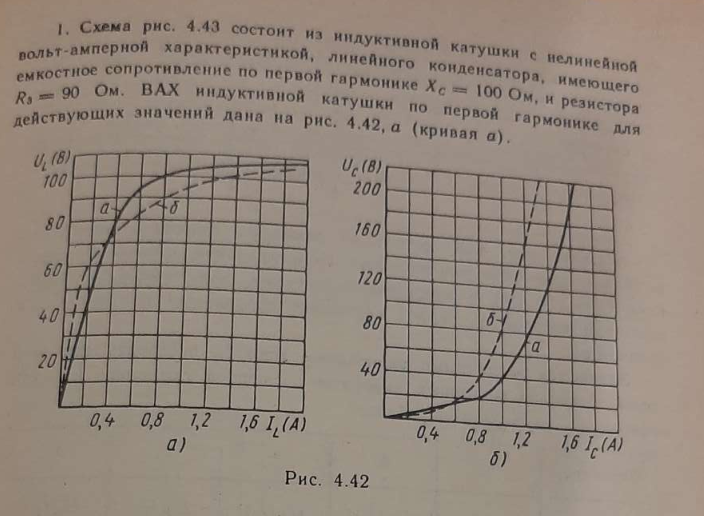 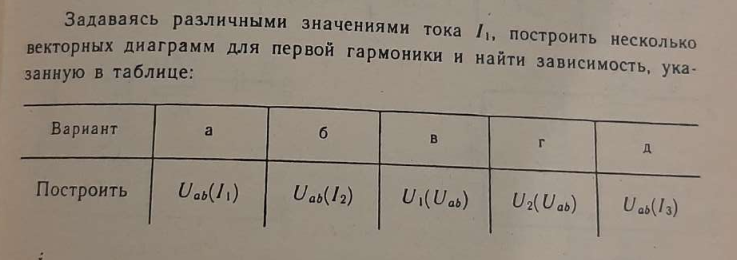 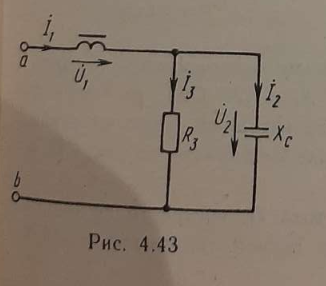 Это варианты с 1 по 5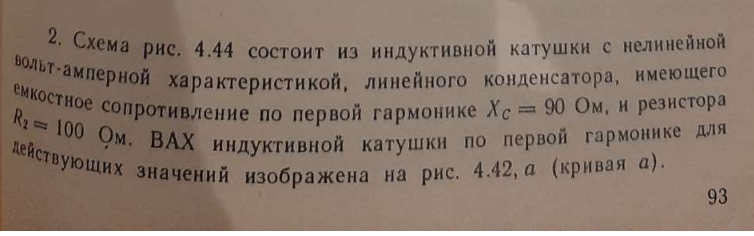 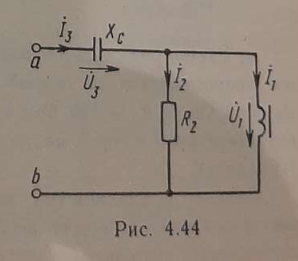 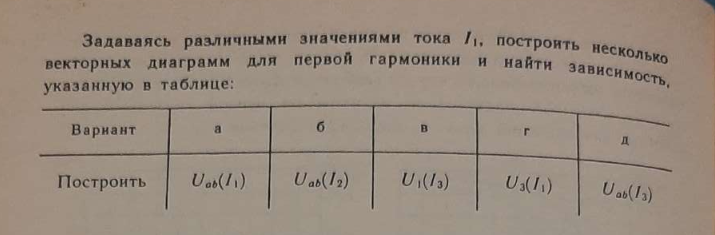 Это варианты с 6 по 10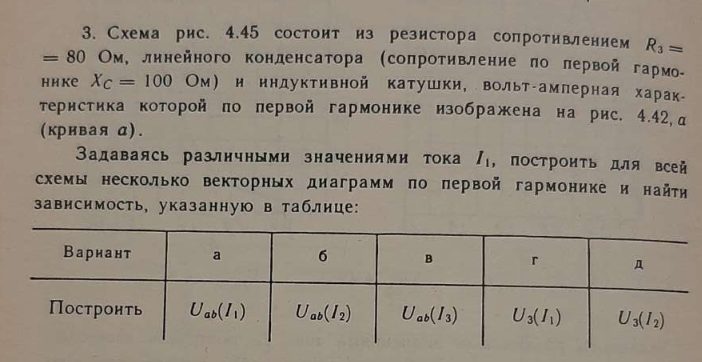 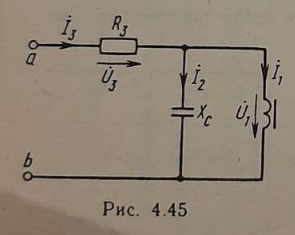 Это варианты с 11 по 15 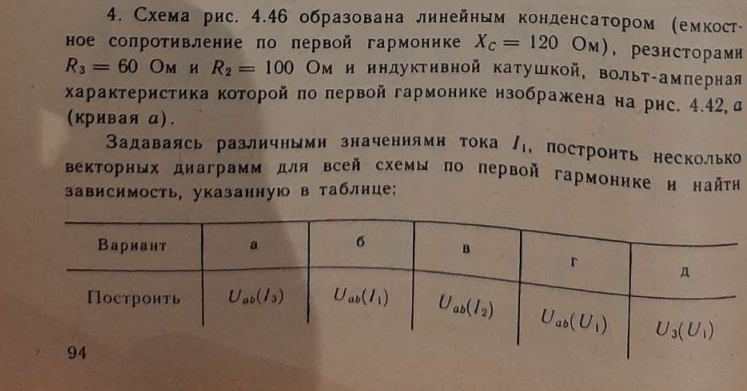 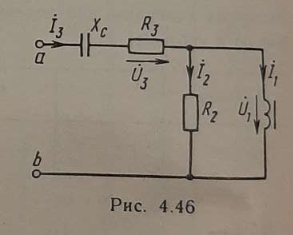 Это варианты с 16 по 20